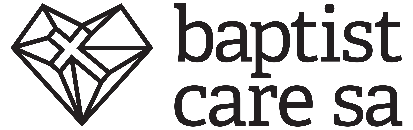 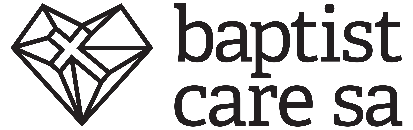 In order to participate in the Friendship Program you must:Have arrived to Australia on a humanitarian/refugee visa or are seeking asylum in Australia. Be over 18 years of ageSpeak and understand basic EnglishBe able to meet regularly with a volunteer Australian Friend for at least 6 hours per month. Information about youTitle:		Mr	Mrs	MsFirst name ……………………………………………………………………………………..………… Surname………………………………………………………………………………………….……… Address……………………………………………………………………………………….…………. Phone number …………………………………………………………………………………………Name and phone number of alternative contact person (such as partner or family member)………………………………………………………………………………………………………………Email Address…………………………………………………………………………………………… Date of birth …………………………………………………….  Date of arrival in Australia …………………………………...Languages Spoken……………………….. ……..……..…….. Gender                 Male                    FemaleReligion……………………………………………………………  Place of birth (or nationality)…………… ……..………………Visa type  	Humanitarian/refugee visa (200, 201, 202,203,204) Bridging visa (seeking asylum or protection)Community / Immigration detentionEnglish level                          I understand and speak some EnglishI understand and speak English well  Are you   Single                  Married or have a partnerPlease turn over for next pageDo you have any children?No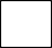 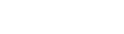 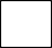 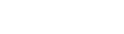 If you do have children, how many children do you have and what are their ages?  Who lives with you in your house?  Do you have any dogs or other pets or other hazards at your home?Do you have any requests or special circumstances? Please include any restrictions / considerations / health requirements / physical limits to outings. (If necessary, please attach another sheet):When would you have free time to meet up with your volunteer Australian Friend?
If you are matched with a volunteer Australian Friend what would you like to do with them?  (things you would like to learn or activities you would like to do together)                                (Please note volunteers cannot provide driving lessons or supervised driving hours). Please list other workers or organisations who are supporting you:  ConsentI give permission for Baptist Care SA to keep this information in order to try and find a volunteer Australian Friend for me to be matched with. Today’s date: ……………………………………………………………………………………………………If someone told you about the Friendship Program or helped you fill out this form, please ask them to complete this part:Name: ……………………………………………………………………………………………………………… Organisation: …………………………………………………………………………………………………….. Phone number: …………………………………………………………………………………………………….. Email address: ……………………………………………………………………………………………………Please send to:Ms Joanne RobjohnsBaptist Care SA’s Friendship Program11-19 Millers Court, Adelaide SA 5000jrobjohns@baptistcaresa.org.auEnquiries: (08) 8118 5228			jrobjohns@baptistcaresa.org.auwww.baptistcaresa.org.au